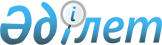 О городском бюджете на 2020-2022 годыРешение Таразского городского маслихата от 20 декабря 2019 года № 54-3. Зарегистрировано Департаментом юстиции Жамбылской области 30 декабря 2019 года № 4480.
      В соответствии со статьей 9 Бюджетного кодекса Республики Казахстан от 4 декабря 2008 года и статьей 6 Закона Республики Казахстан от 23 января 2001 года "О местном государственном управлении и самоуправлении в Республике Казахстан" Таразский городской маслихат РЕШИЛ:
      1. Утвердить городской бюджет на 2020-2022 годы согласно приложениям 1, 2 и 3 к настоящему решению соответственно, в том числе на 2020 год в следующих объемах:
      1) доходы – 72 737 341 тысяч тенге, в том числе по:
      налоговым поступлениям – 12 198 356 тысяч тенге;
      неналоговым поступлениям – 170 652 тысяч тенге;
      поступлениям от продажи основного капитала – 5 312 850 тысяч тенге;
      поступлениям трансфертов – 55 055 483 тысяч тенге;
      2) затраты – 91 613 149 тысяч тенге;
      3) чистое бюджетное кредитование – 0 тысяч тенге:
      бюджетные кредиты – 0 тысяч тенге;
      погашение бюджетных кредитов – 0 тенге;
      4) сальдо по операциям с финансовыми активами – 666 983 тенге:
      приобретение финансовых активов – 666 983 тенге;
      поступления от продажи финансовых активов – 0 тенге;
      5) дефицит (профицит) бюджета – -19 542 791 тысяч тенге;
      6) финансирование дефицита (использование профицита) бюджета – 19 542 791 тысяч тенге:
      поступление займов – 2 023 292 тенге;
      погашение займов – 5 430 097 тысяч тенге;
      используемые остатки бюджетных средств – 22 949 596 тенге.
      Сноска. Пункт 1 с изменениями, внесенными решениями Таразского городского маслихата Жамбылской области от 27.03.2020 № 55-4 (вводится в действие со дня государственной регистрации в органах юстиции); от 10.04.2020 № 56-3 (вводится в действие с 01.01.2020); от 28.04.2020 № 57-5 (вводится в действие с 01.01.2020); от 24.06.2020 № 59-5 (вводится в действие с 01.01.2020); от 21.08.2020 № 61-3 (вводится в действие с 01.01.2020); от 23.10.2020 № 64-3 (вводится в действие с 01.01.2020); от 04.12.2020 № 65-3 (вводится в действие с 01.01.2020); от 23.12.2020 № 66-4 (вводится в действие с 01.01.2020).


      2. Утвердить резерв акимата города на 2020 год в сумме 457 651 тысяч тенге.
      Сноска. Пункт 2 с изменениями, внесенными решениями Таразского городского маслихата Жамбылской области от 27.03.2020 № 55-4 (вводится в действие со дня государственной регистрации в органах юстиции); от 10.04.2020 № 56-3 (вводится в действие с 01.01.2020); от 28.04.2020 № 57-5 (вводится в действие с 01.01.2020); от 24.06.2020 № 59-5 (вводится в действие с 01.01.2020) ); от 23.10.2020 № 64-3 (вводится в действие с 01.01.2020); от 23.12.2020 № 66-4 (вводится в действие с 01.01.2020).


      3. Утвердить перечень бюджетных программ, не подлежащих секвестру в процессе исполнения городского бюджета на 2020 год согласно приложению 4.
      4. Контроль за исполнением и публикацию на интернет-ресурсе данного решения возложить на постоянную комиссию городского маслихата по бюджету и социально-экономическому развитию города.
      5. Настоящее решение вступает в силу со дня государственной регистрации в органах юстиции и вводится в действие с 1 января 2020 года. Бюджет города Тараз на 2020 год
      Сноска. Приложение 1 - в редакции решения Таразского городского маслихата Жамбылской области от от 23.12.2020 № 66-4 (вводится в действие с 01.01.2020). Бюджет города Тараз на 2021 год Бюджет города Тараз на 2022 год Перечень бюджетных программ, не подлежащих секвестру в процессе исполнения городского бюджета на 2020 год
					© 2012. РГП на ПХВ «Институт законодательства и правовой информации Республики Казахстан» Министерства юстиции Республики Казахстан
				
      Председатель сессии

      Таразского городского маслихата

Г. Мадимаров

      Секретарь Таразского

      городского маслихата

Б. Кулекеев
Приложение 1 к решению
Таразского городского маслихата
от 20 декабря 2019 года № 54-3
Категория
Категория
Категория
Категория
Сумма, тысяч тенге
Класс
Класс
Класс
Сумма, тысяч тенге
Подкласс
Подкласс
Сумма, тысяч тенге
Наименование
Сумма, тысяч тенге
1
1
1
2
3
I. ДОХОДЫ
72737341
1
НАЛОГОВЫЕ ПОСТУПЛЕНИЯ 
12198356
01
Подоходный налог
5395520
1
Корпоративный подоходный налог
2118187
2
Индивидуальный подоходный налог
3277333
03
Социальный налог
2736341
1
Социальный налог
2736341
04
Hалоги на собственность
3165169
1
Hалоги на имущество
1786221
3
Земельный налог
249054
4
Hалог на транспортные средства
1129589
5
Единый земельный налог
305
05
Внутренние налоги на товары, работы и услуги
506915
2
Акцизы
42511
3
Поступления за использование природных и других ресурсов
121000
4
Сборы за ведение предпринимательской и профессиональной деятельности
331492
5
Налог на игорный бизнес
11912
07
Прочие налоги
46920
1
Прочие налоги
46920
08
Обязательные платежи, взимаемые за совершение юридически значимых действий и (или) выдачу документов уполномоченными на то государственными органами или должностными лицами
347491
1
Государственная пошлина
347491
2
НЕНАЛОГОВЫЕ ПОСТУПЛЕНИЯ
170652
01
Доходы от государственной собственности
65178
1
Поступления части чистого дохода государственных предприятий
27
4
Доходы на доли участия в юридических лицах, находящиеся в государственной собственности
1791
5
Доходы от аренды имущества, находящегося в государственной собственности
62869
9
Прочие доходы от государственной собственности
491
03
Поступления денег от проведения государственных закупок, организуемых государственными учреждениями, финансируемыми из государственного бюджета
689
1
Поступления денег от проведения государственных закупок, организуемых государственными учреждениями, финансируемыми из государственного бюджета
689
04
Штрафы, пени, санкции, взыскания, налагаемые государственными учреждениями, финансируемыми из государственного бюджета, а также содержащимися и финансируемыми из бюджета (сметы расходов) Национального Банка Республики Казахстан 
14172
1
Штрафы, пени, санкции, взыскания, налагаемые государственными учреждениями, финансируемыми из государственного бюджета, а также содержащимися и финансируемыми из бюджета (сметы расходов) Национального Банка Республики Казахстан, за исключением поступлений от организаций нефтяного сектора 
14172
06
Прочие неналоговые поступления
90613
1
Прочие неналоговые поступления
90613
3
ПОСТУПЛЕНИЯ ОТ ПРОДАЖИ ОСНОВНОГО КАПИТАЛА
5312850
01
Продажа государственного имущества, закрепленного за государственными учреждениями
4857763
1
Продажа государственного имущества, закрепленного за государственными учреждениями
4857763
03
Продажа земли и нематериальных активов
455087
1
Продажа земли
358080
2
Продажа нематериальных активов
97007
4
ПОСТУПЛЕНИЯ ТРАНСФЕРТОВ
55055483
02
Трансферты из вышестоящих органов государственного управления
55055483
2
Трансферты из областного бюджета
55055483
Функциональная группа
Функциональная группа
Функциональная группа
Функциональная группа
Сумма, тысяч тенге
Администратор бюджетных программ
Администратор бюджетных программ
Администратор бюджетных программ
Сумма, тысяч тенге
Программа
Программа
Сумма, тысяч тенге
Наименование
Сумма, тысяч тенге
1
1
1
2
3
II. ЗАТРАТЫ
91613149
01
Государственные услуги общего характера
916056
112
Аппарат маслихата района (города областного значения) 
48765
001
Услуги по обеспечению деятельности маслихата района (города областного значения)
48734
003
Капитальные расходы государственного органа
31
122
Аппарат акима района (города областного значения) 
438641
001
Услуги по обеспечению деятельности акима района (города областного значения)
428889
003
Капитальные расходы государственного органа
6256
009
Капитальные расходы подведомственных государственных учреждений и организаций
3496
452
Отдел финансов района (города областного значения)
195215
001
Услуги по реализации государственной политики в области исполнения бюджета и управления коммунальной собственностью района (города областного значения)
53189
003
Проведение оценки имущества в целях налогообложения
11500
010
Приватизация, управление коммунальным имуществом, постприватизационная деятельность и регулирование споров, связанных с этим
3415
018
Капитальные расходы государственного органа
111
028
Приобретение имущества в коммунальную собственность
127000
453
Отдел экономики и бюджетного планирования района (города областного значения) 
57382
001
Услуги по реализации государственной политики в области формирования и развития экономической политики, системы государственного планирования
56746
004
Капитальные расходы государственного органа
636
458
Отдел жилищно-коммунального хозяйства, пассажирского транспорта и автомобильных дорог района (города областного значения)
137032
001
Услуги по реализации государственной политики на местном уровне в области жилищно-коммунального хозяйства, пассажирского транспорта и автомобильных дорог
137032
494
Отдел предпринимательства и промышленности района (города областного значения)
39021
001
Услуги по реализации государственной политики на местном уровне в области развития предпринимательства и промышленности
38227
003
Капитальные расходы государственного органа 
794
02
Оборона
8172
122
Аппарат акима района (города областного значения)
8172
005
Мероприятия в рамках исполнения всеобщей воинской обязанности
8172
03
Общественный порядок, безопасность, правовая, судебная, уголовно-исполнительная деятельность
159497
467
Отдел строительства района (города областного значения)
1021
066
Строительство объектов общественного порядка и безопасности
1021
458
Отдел жилищно-коммунального хозяйства, пассажирского транспорта и автомобильных дорог района (города областного значения)
158476
021
Обеспечение безопасности дорожного движения в населенных пунктах
158476
04
Образование
39825510
464
Отдел образования района (города областного значения)
8361316
009
Обеспечение деятельности организаций дошкольного воспитания и обучения
3218763
040 
Реализация государственного образовательного заказа в дошкольных организациях образования
5142553
467
Отдел строительства района (города областного значения)
2239
037
Строительство и реконструкция объектов дошкольного воспитания и обучения
2239
464
Отдел образования района (города областного значения)
27866290
003
Общеобразовательное обучение
27045036
006
Дополнительное образование для детей
821254
465
Отдел физической культуры и спорта района (города областного значения)
96511
017
Дополнительное образование для детей и юношества по спорту
96511
467
Отдел строительства района (города областного значения)
783637
024
Строительство и реконструкция объектов начального, основного среднего и общего среднего образования
783637
464
Отдел образования района (города областного значения)
2715517
001
Услуги по реализации государственной политики на местном уровне в области образования
89659
005
Приобретение и доставка учебников, учебно-методических комплексов для государственных учреждений образования района (города областного значения)
906199
012
Капитальные расходы государственного органа 
3882
015
Ежемесячные выплаты денежных средств опекунам (попечителям) на содержание ребенка-сироты (детей-сирот), и ребенка (детей), оставшегося без попечения родителей
109823
022
Выплата единовременных денежных средств казахстанским гражданам, усыновившим (удочерившим) ребенка (детей)-сироту и ребенка (детей), оставшегося без попечения родителей
417
023
Методическая работа
34371
029
Обследование психического здоровья детей и подростков и оказание психолого-медико-педагогической консультативной помощи населению
81043
067
Капитальные расходы подведомственных государственных учреждений и организаций
1490123
06
Социальная помощь и социальное обеспечение
4999685
451
Отдел занятости и социальных программ района (города областного значения) 
2140088
005
Государственная адресная социальная помощь
2140088
464
Отдел образования района (города областного значения)
138817
030
Содержание ребенка (детей), переданного патронатным воспитателям
105779
031
Государственная поддержка по содержанию детей-сирот и детей, оставшихся без попечения родителей, в детских домах семейного типа и приемных семьях
33038
451
Отдел занятости и социальных программ района (города областного значения) 
2360210
002
Программа занятости
1236037
006
Оказание жилищной помощи
85973
007
Социальная помощь отдельным категориям нуждающихся граждан по решениям местных представительных органов
284937
010
Материальное обеспечение детей-инвалидов, воспитывающихся и обучающихся на дому
17915
013
Социальная адаптация лиц, не имеющих определенного местожительства
118447
014
Оказание социальной помощи нуждающимся гражданам на дому
211954
017
Обеспечение нуждающихся инвалидов обязательными гигиеническими средствами и предоставление услуг специалистами жестового языка, индивидуальными помощниками в соответствии с индивидуальной программой реабилитации инвалида
284764
023
Обеспечение деятельности центров занятости населения
120183
451
Отдел занятости и социальных программ района (города областного значения)
328704
001
Услуги по реализации государственной политики на местном уровне в области обеспечения занятости и реализации социальных программ для населения
89905
011
Оплата услуг по зачислению, выплате и доставке пособий и других социальных выплат
4800
021
Капитальные расходы государственного органа
1232
050
Обеспечение прав и улучшение качества жизни инвалидов в Республике Казахстан
226105
054
Размещение государственного социального заказа в неправительственных организациях
1200
067
Капитальные расходы подведомственных государственных учреждений и организаций
5462
467
Отдел строительства района (города областного значения)
31866
094
Предоставление жилищных сертификатов как социальная помощь
31866
07
Жилищно-коммунальное хозяйство
38847806
458
Отдел жилищно-коммунального хозяйства, пассажирского транспорта и автомобильных дорог района (города областного значения)
162809
002
Изъятие, в том числе путем выкупа земельных участков для государственных надобностей и связанное с этим отчуждение недвижимого имущества
162804
033
Проектирование, развитие и (или) обустройство инженерно-коммуникационной инфраструктуры
5
463
Отдел земельных отношений района (города областного значения)
88425
016
Изъятие земельных участков для государственных нужд 
88425
467
Отдел строительства района (города областного значения)
23243492
003
Проектирование и (или) строительство, реконструкция жилья коммунального жилищного фонда
17739512
004
Проектирование, развитие и (или) обустройство инженерно-коммуникационной инфраструктуры
5503980
491
Отдел жилищных отношений района (города областного значения)
4274563
001
Услуги по реализации государственной политики на местном уровне в области жилищного фонда
278584
003
Капитальные расходы государственного органа
1235
005
Организация сохранения государственного жилищного фонда
45600
070
Возмещение платежей населения по оплате коммунальных услуг в режиме чрезвычайного положения в Республике Казахстан
571095
081
Кредитование на проведение капитального ремонта общего имущества объектов кондоминиумов
3378049
458
Отдел жилищно-коммунального хозяйства, пассажирского транспорта и автомобильных дорог района (города областного значения)
2752520
012
Функционирование системы водоснабжения и водоотведения
1107381
026
Организация эксплуатации тепловых сетей, находящихся в коммунальной собственности районов (городов областного значения)
46000
028
Развитие коммунального хозяйства
476725
029
 Развитие системы водоснабжения и водоотведения 
29
048
Развитие благоустройства городов и населенных пунктов
1122385
467
Отдел строительства района (города областного значения)
1531762
006
Развитие системы водоснабжения и водоотведения 
1119511
007
Развитие благоустройства городов и населенных пунктов
412251
458
Отдел жилищно-коммунального хозяйства, пассажирского транспорта и автомобильных дорог района (города областного значения)
6794235
015
Освещение улиц в населенных пунктах
1125151
016
Обеспечение санитарии населенных пунктов
1685816
017
Содержание мест захоронений и захоронение безродных
2397
018
Благоустройство и озеленение населенных пунктов
3980871
08
Культура, спорт, туризм и информационное пространство
1215915
455
Отдел культуры и развития языков района (города областного значения)
270726
003
Поддержка культурно-досуговой работы
270726
467
Отдел строительства района (города областного значения)
404532
011
Развитие объектов культуры
404532
465
Отдел физической культуры и спорта района (города областного значения)
34318
001
Услуги по реализации государственной политики на местном уровне в сфере физической культуры и спорта
27393
004
Капитальные расходы государственного органа 
21
005
Развитие массового спорта и национальных видов спорта 
2166
006
Проведение спортивных соревнований на районном (города областного значения) уровне
4112
007
Подготовка и участие членов сборных команд района (города областного значения) по различным видам спорта на областных спортивных соревнованиях
626
467
Отдел строительства района (города областного значения)
15500
008
Развитие объектов спорта
15500
455
Отдел культуры и развития языков района (города областного значения)
189565
006
Функционирование районных (городских) библиотек
186271
007
Развитие государственного языка и других языков народа Казахстана
3294
456
Отдел внутренней политики района (города областного значения)
15000
002
Услуги по проведению государственной информационной политики
15000
455
Отдел культуры и развития языков района (города областного значения)
65123
001
Услуги по реализации государственной политики на местном уровне в области развития языков и культуры
52449
032
Капитальные расходы подведомственных государственных учреждений и организаций
12674
456
Отдел внутренней политики района (города областного значения)
221151
001
Услуги по реализации государственной политики на местном уровне в области информации, укрепления государственности и формирования социального оптимизма граждан
115519
003
Реализация мероприятий в сфере молодежной политики
105266
006
Капитальные расходы государственного органа 
366
10
Сельское, водное, лесное, рыбное хозяйство, особо охраняемые природные территории, охрана окружающей среды и животного мира, земельные отношения
148280
462
Отдел сельского хозяйства района (города областного значения)
35482
001
Услуги по реализации государственной политики на местном уровне в сфере сельского хозяйства
33934
006
Капитальные расходы государственного органа
1548
467
Отдел строительства района (города областного значения)
1666
010
Развитие объектов сельского хозяйства
1666
473
Отдел ветеринарии района (города областного значения)
42043
001
Услуги по реализации государственной политики на местном уровне в сфере ветеринарии
25106
005
Обеспечение функционирования скотомогильников (биотермических ям)
2439
007
Организация отлова и уничтожения бродячих собак и кошек
6546
009
Проведение ветеринарных мероприятий по энзоотическим болезням животных
165
010
Проведение мероприятий по идентификации сельскохозяйственных животных
771
011
Проведение противоэпизоотических мероприятий
7016
463
Отдел земельных отношений района (города областного значения)
69089
001
Услуги по реализации государственной политики в области регулирования земельных отношений на территории района (города областного значения)
67385
007
Капитальные расходы государственного органа
1704
11
Промышленность, архитектурная, градостроительная и строительная деятельность
491237
467
Отдел строительства района (города областного значения)
114515
001
Услуги по реализации государственной политики на местном уровне в области строительства
112739
017
Капитальные расходы государственного органа
1776
468
Отдел архитектуры и градостроительства района (города областного значения)
376722
001
Услуги по реализации государственной политики в области архитектуры и градостроительства на местном уровне 
345020
002
Создание информационных систем
24200
004
Капитальные расходы государственного органа
7502
12
Транспорт и коммуникации
3999319
458
Отдел жилищно-коммунального хозяйства, пассажирского транспорта и автомобильных дорог района (города областного значения)
3999319
023
Обеспечение функционирования автомобильных дорог
133742
045
Капитальный и средний ремонт автомобильных дорог районного значения и улиц населенных пунктов
3452725
037
Субсидирование пассажирских перевозок по социально значимым городским (сельским), пригородным и внутрирайонным сообщениям
412852
13
Прочие
717964
458
Отдел жилищно-коммунального хозяйства, пассажирского транспорта и автомобильных дорог района (города областного значения)
260313
055
Развитие индустриальной инфраструктуры в рамках Единой программы поддержки и развития бизнеса "Дорожная карта бизнеса 2020"
260313
452
Отдел финансов района (города областного значения)
457651
012
Резерв местного исполнительного органа района (города областного значения)
457651
14
Обслуживание долга
171305
452
Отдел финансов района (города областного значения)
171305
013
Обслуживание долга местных исполнительных органов по выплате вознаграждений и иных платежей по займам из областного бюджета
171305
15
Трансферты
112403
452
Отдел финансов района (города областного значения)
112403
006
Возврат неиспользованных (недоиспользованных) целевых трансфертов
48157
024
Целевые текущие трансферты из нижестоящего бюджета на компенсацию потерь вышестоящего бюджета в связи с изменением законодательства
64205
054
Возврат сумм неиспользованных (недоиспользованных) целевых трансфертов, выделенных из республиканского бюджета за счет целевого трансферта из Национального фонда Республики Казахстан
41
III. Чистое бюджетное кредитование
0
Бюджетные кредиты
0
Погашение бюджетных кредитов
0
IV. Сальдо по операциям с финансовыми активами
666983
Приобретение финансовых активов
666983
13
Прочие
666983
458
Отдел жилищно-коммунального хозяйства, пассажирского транспорта и автомобильных дорог района (города областного значения)
566983
065
Формирование или увеличение уставного капитала юридических лиц
566983
491
Отдел жилищных отношений района (города областного значения)
100000
065
Формирование или увеличение уставного капитала юридических лиц
100000
Поступления от продажи финансовых активов
0
V. Дефицит (профицит) бюджета
-19542791
VI. Финансирование дефицита (использование профицита) бюджета
19542791
Категория
Категория
Категория
Категория
Класс
Класс
Класс
Подкласс
Подкласс
Наименование
Сумма, тысяч тенге
1
1
1
2
3
7
Поступления займов
22949596
1
Внутренние государственные займы
22949596
2
Договоры займа
22949596
8
Используемые остатки бюджетных средств 
2023292
Функциональная группа
Функциональная группа
Функциональная группа
Функциональная группа
Администратор бюджетных программ
Администратор бюджетных программ
Администратор бюджетных программ
Программа
Программа
Наименование
Сумма, тысяч тенге
1
2
3
16
Погашение займов
5430097
452
Отдел финансов района (города областного значения)
5430097
008
Погашение долга местного исполнительного органа перед вышестоящим бюджетом
5430097Приложение 2
к решению Таразского 
городского маслихата от 
20 декабря 2019 года № 54-3
Категория
Категория
Категория
Категория
Сумма, тысяч тенге
Класс
Класс
Класс
Сумма, тысяч тенге
Подкласс
Подкласс
Сумма, тысяч тенге
Наименование
Сумма, тысяч тенге
1
1
1
2
3
I. ДОХОДЫ
66625901
1
НАЛОГОВЫЕ ПОСТУПЛЕНИЯ 
11643896
01
Подоходный налог
4151229
1
Корпоративный подоходный налог
1291237
2
Индивидуальный подоходный налог
2859992
03
Социальный налог
2832500
1
Социальный налог
2832500
04
Hалоги на собственность
3591778
1
Hалоги на имущество
2018574
3
Земельный налог
265685
4
Hалог на транспортные средства
1307169
5
Единый земельный налог
350
05
Внутренние налоги на товары, работы и услуги
622617
2
Акцизы
49770
3
Поступления за использование природных и других ресурсов
138000
4
Сборы за ведение предпринимательской и профессиональной деятельности
379722
5
Налог на игорный бизнес
55125
07
Прочие налоги
94632
1
Прочие налоги
94632
08
Обязательные платежи, взимаемые за совершение юридически значимых действий и (или) выдачу документов уполномоченными на то государственными органами или должностными лицами
351139
1
Государственная пошлина
351139
2
НЕНАЛОГОВЫЕ ПОСТУПЛЕНИЯ
188484
01
Доходы от государственной собственности
59124
1
Поступления части чистого дохода государственных предприятий
283
5
Доходы от аренды имущества, находящегося в государственной собственности
58350
9
Прочие доходы от государственной собственности
491
02
Поступления от реализации товаров (работ, услуг) государственными учреждениями, финансируемыми из государственного бюджета
46
1
Поступления от реализации товаров (работ, услуг) государственными учреждениями, финансируемыми из государственного бюджета
46
04
Штрафы, пени, санкции, взыскания, налагаемые государственными учреждениями, финансируемыми из государственного бюджета, а также содержащимися и финансируемыми из бюджета (сметы расходов) Национального Банка Республики Казахстан 
59295
1
Штрафы, пени, санкции, взыскания, налагаемые государственными учреждениями, финансируемыми из государственного бюджета, а также содержащимися и финансируемыми из бюджета (сметы расходов) Национального Банка Республики Казахстан, за исключением поступлений от организаций нефтяного сектора 
59295
06
Прочие неналоговые поступления
70019
1
Прочие неналоговые поступления
70019
3
ПОСТУПЛЕНИЯ ОТ ПРОДАЖИ ОСНОВНОГО КАПИТАЛА
6757351
01
Продажа государственного имущества, закрепленного за государственными учреждениями
6339184
1
Продажа государственного имущества, закрепленного за государственными учреждениями
6339184
03
Продажа земли и нематериальных активов
418167
1
Продажа земли
356463
2
Продажа нематериальных активов
61704
4
ПОСТУПЛЕНИЯ ТРАНСФЕРТОВ
48036171
02
Трансферты из вышестоящих органов государственного управления
48036171
2
Трансферты из областного бюджета
48036171
Функциональная группа
Функциональная группа
Функциональная группа
Функциональная группа
Сумма, тысяч тенге
Администратор бюджетных программ
Администратор бюджетных программ
Администратор бюджетных программ
Сумма, тысяч тенге
Программа
Программа
Сумма, тысяч тенге
Наименование
Сумма, тысяч тенге
1
1
1
2
3
II. ЗАТРАТЫ
60054330
01
Государственные услуги общего характера
624292
112
Аппарат маслихата района (города областного значения) 
43215
001
Услуги по обеспечению деятельности маслихата района (города областного значения)
40215
003
Капитальные расходы государственного органа
3000
122
Аппарат акима района (города областного значения) 
340312
001
Услуги по обеспечению деятельности акима района (города областного значения)
336170
003
Капитальные расходы государственного органа
4142
452
Отдел финансов района (города областного значения)
59367
001
Услуги по реализации государственной политики в области исполнения бюджета и управления коммунальной собственностью района (города областного значения)
46361
003
Проведение оценки имущества в целях налогообложения
11880
010
Приватизация, управление коммунальным имуществом, постприватизационная деятельность и регулирование споров, связанных с этим
826
018
Капитальные расходы государственного органа
114
028
Приобретение имущества в коммунальную собственность
186
453
Отдел экономики и бюджетного планирования района (города областного значения) 
81363
001
Услуги по реализации государственной политики в области формирования и развития экономической политики, системы государственного планирования
41126
004
Капитальные расходы государственного органа
40237
458
Отдел жилищно-коммунального хозяйства, пассажирского транспорта и автомобильных дорог района (города областного значения)
56387
001
Услуги по реализации государственной политики на местном уровне в области жилищно-коммунального хозяйства, пассажирского транспорта и автомобильных дорог
55700
013
Капитальные расходы государственного органа
687
467
Отдел строительства района (города областного значения)
2066
040
Развитие объектов государственных органов
2066
493
Отдел предпринимательства, промышленности и туризма района (города областного значения)
41582
001
Услуги по реализации государственной политики на местном уровне в области развития предпринимательства, промышленности и туризма
40618
003
Капитальные расходы государственного органа 
964
02
Оборона
12244
122
Аппарат акима района (города областного значения)
12244
005
Мероприятия в рамках исполнения всеобщей воинской обязанности
3095
006
Предупреждение и ликвидация чрезвычайных ситуаций масштаба района (города областного значения)
9149
03
Общественный порядок, безопасность, правовая, судебная, уголовно-исполнительная деятельность
204642
458
Отдел жилищно-коммунального хозяйства, пассажирского транспорта и автомобильных дорог района (города областного значения)
204642
021
Обеспечение безопасности дорожного движения в населенных пунктах
204642
04
Образование
46700007
464
Отдел образования района (города областного значения)
9324989
009
Обеспечение деятельности организаций дошкольного воспитания и обучения
3916333
040 
Реализация государственного образовательного заказа в дошкольных организациях образования
5408656
467
Отдел строительства района (города областного значения)
4000
037
Строительство и реконструкция объектов дошкольного воспитания и обучения
4000
464
Отдел образования района (города областного значения)
32123573
003
Общеобразовательное обучение
31391258
006
Дополнительное образование для детей
732315
465
Отдел физической культуры и спорта района (города областного значения)
77441
017
Дополнительное образование для детей и юношества по спорту
77441
467
Отдел строительства района (города областного значения)
3005041
024
Строительство и реконструкция объектов начального, основного среднего и общего среднего образования
3005041
464
Отдел образования района (города областного значения)
2164963
001
Услуги по реализации государственной политики на местном уровне в области образования
95272
005
Приобретение и доставка учебников, учебно-методических комплексов для государственных учреждений образования района (города областного значения)
1009010
012
Капитальные расходы государственного органа 
2211
015
Ежемесячные выплаты денежных средств опекунам (попечителям) на содержание ребенка-сироты (детей-сирот), и ребенка (детей), оставшегося без попечения родителей
130153
022
Выплата единовременных денежных средств казахстанским гражданам, усыновившим (удочерившим) ребенка (детей)-сироту и ребенка (детей), оставшегося без попечения родителей
2465
023
Методическая работа
32835
029
Обследование психического здоровья детей и подростков и оказание психолого-медико-педагогической консультативной помощи населению
45404
067
Капитальные расходы подведомственных государственных учреждений и организаций
847613
06
Социальная помощь и социальное обеспечение
3699146
451
Отдел занятости и социальных программ района (города областного значения) 
1561255
005
Государственная адресная социальная помощь
1561255
464
Отдел образования района (города областного значения)
127145
030
Содержание ребенка (детей), переданного патронатным воспитателям
96776
031
Государственная поддержка по содержанию детей-сирот и детей, оставшихся без попечения родителей, в детских домах семейного типа и приемных семьях
30369
451
Отдел занятости и социальных программ района (города областного значения) 
1615441
002
Программа занятости
307110
006
Оказание жилищной помощи
206600
007
Социальная помощь отдельным категориям нуждающихся граждан по решениям местных представительных органов
276880
010
Материальное обеспечение детей-инвалидов, воспитывающихся и обучающихся на дому
27542
013
Социальная адаптация лиц, не имеющих определенного местожительства
140598
014
Оказание социальной помощи нуждающимся гражданам на дому
223547
017
Обеспечение нуждающихся инвалидов обязательными гигиеническими средствами и предоставление услуг специалистами жестового языка, индивидуальными помощниками в соответствии с индивидуальной программой реабилитации инвалида
332922
023
Обеспечение деятельности центров занятости населения
100242
451
Отдел занятости и социальных программ района (города областного значения)
395305
001
Услуги по реализации государственной политики на местном уровне в области обеспечения занятости и реализации социальных программ для населения
99164
011
Оплата услуг по зачислению, выплате и доставке пособий и других социальных выплат
20487
021
Капитальные расходы государственного органа
1615
050
Обеспечение прав и улучшение качества жизни инвалидов в Республике Казахстан
266268
054
Размещение государственного социального заказа в неправительственных организациях
1240
067
Капитальные расходы подведомственных государственных учреждений и организаций
6531
07
Жилищно-коммунальное хозяйство
6260613
458
Отдел жилищно-коммунального хозяйства, пассажирского транспорта и автомобильных дорог района (города областного значения)
439025
002
Изъятие, в том числе путем выкупа земельных участков для государственных надобностей и связанное с этим отчуждение недвижимого имущества
413200
003
Организация сохранения государственного жилищного фонда
23759
033
Проектирование, развитие и (или) обустройство инженерно-коммуникационной инфраструктуры
2066
467
Отдел строительства района (города областного значения)
2469157
003
Проектирование и (или) строительство, реконструкция жилья коммунального жилищного фонда
100304
004
Проектирование, развитие и (или) обустройство инженерно-коммуникационной инфраструктуры
2368853
491
Отдел жилищных отношений района (города областного значения)
91287
001
Услуги по реализации государственной политики на местном уровне в области жилищного фонда
91287
458
Отдел жилищно-коммунального хозяйства, пассажирского транспорта и автомобильных дорог района (города областного значения)
620548
012
Функционирование системы водоснабжения и водоотведения
281724
028
Развитие коммунального хозяйства
123960
029
 Развитие системы водоснабжения и водоотведения 
18594
048
Развитие благоустройства городов и населенных пунктов
196270
467
Отдел строительства района (города областного значения)
17148
006
Развитие системы водоснабжения и водоотведения 
2066
007
Развитие благоустройства городов и населенных пунктов
15082
458
Отдел жилищно-коммунального хозяйства, пассажирского транспорта и автомобильных дорог района (города областного значения)
2623448
015
Освещение улиц в населенных пунктах
629412
016
Обеспечение санитарии населенных пунктов
998143
017
Содержание мест захоронений и захоронение безродных
2686
018
Благоустройство и озеленение населенных пунктов
993207
08
Культура, спорт, туризм и информационное пространство
793883
455
Отдел культуры и развития языков района (города областного значения)
208712
003
Поддержка культурно-досуговой работы
208712
467
Отдел строительства района (города областного значения)
30403
011
Развитие объектов культуры
30403
465
Отдел физической культуры и спорта района (города областного значения)
36158
001
Услуги по реализации государственной политики на местном уровне в сфере физической культуры и спорта
19578
004
Капитальные расходы государственного органа 
22
005
Развитие массового спорта и национальных видов спорта 
3094
006
Проведение спортивных соревнований на районном (города областного значения) уровне
6951
007
Подготовка и участие членов сборных команд района (города областного значения) по различным видам спорта на областных спортивных соревнованиях
6513
467
Отдел строительства района (города областного значения)
24792
008
Развитие объектов спорта
24792
455
Отдел культуры и развития языков района (города областного значения)
187809
006
Функционирование районных (городских) библиотек
184406
007
Развитие государственного языка и других языков народа Казахстана
3403
455
Отдел культуры и развития языков района (города областного значения)
75989
001
Услуги по реализации государственной политики на местном уровне в области развития языков и культуры
48930
032
Капитальные расходы подведомственных государственных учреждений и организаций
27059
456
Отдел внутренней политики района (города областного значения)
230020
001
Услуги по реализации государственной политики на местном уровне в области информации, укрепления государственности и формирования социального оптимизма граждан
121008
003
Реализация мероприятий в сфере молодежной политики
101155
006
Капитальные расходы государственного органа 
1135
032
Капитальные расходы подведомственных государственных учреждений и организаций
6722
10
Сельское, водное, лесное, рыбное хозяйство, особо охраняемые природные территории, охрана окружающей среды и животного мира, земельные отношения
266345
462
Отдел сельского хозяйства района (города областного значения)
31161
001
Услуги по реализации государственной политики на местном уровне в сфере сельского хозяйства
31161
467
Отдел строительства района (города областного значения)
1240
010
Развитие объектов сельского хозяйства
1240
473
Отдел ветеринарии района (города областного значения)
166897
001
Услуги по реализации государственной политики на местном уровне в сфере ветеринарии
87888
003
Капитальные расходы государственного органа
58
005
Обеспечение функционирования скотомогильников (биотермических ям)
10077
006
Организация санитарного убоя больных животных
468
007
Организация отлова и уничтожения бродячих собак и кошек
24436
008
Возмещение владельцам стоимости изымаемых и уничтожаемых больных животных, продуктов и сырья животного происхождения
731
009
Проведение ветеринарных мероприятий по энзоотическим болезням животных
205
010
Проведение мероприятий по идентификации сельскохозяйственных животных
3185
011
Проведение противоэпизоотических мероприятий
39849
463
Отдел земельных отношений района (города областного значения)
67047
001
Услуги по реализации государственной политики в области регулирования земельных отношений на территории района (города областного значения)
63975
007
Капитальные расходы государственного органа
3072
11
Промышленность, архитектурная, градостроительная и строительная деятельность
242078
467
Отдел строительства района (города областного значения)
86800
001
Услуги по реализации государственной политики на местном уровне в области строительства
85000
017
Капитальные расходы государственного органа
1800
468
Отдел архитектуры и градостроительства района (города областного значения)
155278
001
Услуги по реализации государственной политики в области архитектуры и градостроительства на местном уровне 
153703
004
Капитальные расходы государственного органа
1575
12
Транспорт и коммуникации
870145
458
Отдел жилищно-коммунального хозяйства, пассажирского транспорта и автомобильных дорог района (города областного значения)
870145
023
Обеспечение функционирования автомобильных дорог
250000
045
Капитальный и средний ремонт автомобильных дорог районного значения и улиц населенных пунктов
620145
13
Прочие
350000
452
Отдел финансов района (города областного значения)
350000
012
Резерв местного исполнительного органа района (города областного значения)
350000
14
Обслуживание долга
30935
452
Отдел финансов района (города областного значения)
30935
013
Обслуживание долга местных исполнительных органов по выплате вознаграждений и иных платежей по займам из областного бюджета
30935
III. Чистое бюджетное кредитование
0
Бюджетные кредиты
0
Погашение бюджетных кредитов
0
IV. Сальдо по операциям с финансовыми активами
356512
Приобретение финансовых активов
356512
13
Прочие
356512
458
Отдел жилищно-коммунального хозяйства, пассажирского транспорта и автомобильных дорог района (города областного значения)
256512
065
Формирование или увеличение уставного капитала юридических лиц
256512
491
Отдел жилищных отношений района (города областного значения)
100000
065
Формирование или увеличение уставного капитала юридических лиц
100000
Поступления от продажи финансовых активов
0
V. Дефицит (профицит) бюджета
-5058812
VI. Финансирование дефицита (использование профицита) бюджета
5058812
Категория
Категория
Категория
Категория
Сумма, тысяч тенге
Класс
Класс
Класс
Сумма, тысяч тенге
Подкласс
Подкласс
Сумма, тысяч тенге
Наименование
Сумма, тысяч тенге
1
1
1
2
3
7
Поступления займов
0
1
Внутренние государственные займы
0
2
Договоры займа
0
8
Используемые остатки бюджетных средств 
0
Функциональная группа
Функциональная группа
Функциональная группа
Функциональная группа
Сумма, тысяч тенге
Администратор бюджетных программ
Администратор бюджетных программ
Администратор бюджетных программ
Сумма, тысяч тенге
Программа
Программа
Сумма, тысяч тенге
Наименование
Сумма, тысяч тенге
1
2
3
16
Погашение займов
6215059
452
Отдел финансов района (города областного значения)
6215059
008
Погашение долга местного исполнительного органа перед вышестоящим бюджетом
6215059Приложение 3
к решению Таразского 
городского маслихата от 
20 декабря 2019 года № 54-3
Категория
Категория
Категория
Категория
Сумма, тысяч тенге
Класс
Класс
Класс
Сумма, тысяч тенге
Подкласс
Подкласс
Сумма, тысяч тенге
Наименование
Сумма, тысяч тенге
1
1
1
2
3
I. ДОХОДЫ
70024769
1
НАЛОГОВЫЕ ПОСТУПЛЕНИЯ 
12069033
01
Подоходный налог
4223779
1
Корпоративный подоходный налог
1307674
2
Индивидуальный подоходный налог
2916105
03
Социальный налог
2917475
1
Социальный налог
2917475
04
Hалоги на собственность
3791128
1
Hалоги на имущество
2143293
3
Земельный налог
268342
4
Hалог на транспортные средства
1379143
5
Единый земельный налог
350
05
Внутренние налоги на товары, работы и услуги
670484
2
Акцизы
51263
3
Поступления за использование природных и других ресурсов
140000
4
Сборы за ведение предпринимательской и профессиональной деятельности
421340
5
Налог на игорный бизнес
57881
07
Прочие налоги
97471
1
Прочие налоги
97471
08
Обязательные платежи, взимаемые за совершение юридически значимых действий и (или) выдачу документов уполномоченными на то государственными органами или должностными лицами
368696
1
Государственная пошлина
368696
2
НЕНАЛОГОВЫЕ ПОСТУПЛЕНИЯ
194124
01
Доходы от государственной собственности
60883
1
Поступления части чистого дохода государственных предприятий
292
5
Доходы от аренды имущества, находящегося в государственной собственности
60100
9
Прочие доходы от государственной собственности
491
02
Поступления от реализации товаров (работ, услуг) государственными учреждениями, финансируемыми из государственного бюджета
47
1
Поступления от реализации товаров (работ, услуг) государственными учреждениями, финансируемыми из государственного бюджета
47
04
Штрафы, пени, санкции, взыскания, налагаемые государственными учреждениями, финансируемыми из государственного бюджета, а также содержащимися и финансируемыми из бюджета (сметы расходов) Национального Банка Республики Казахстан 
61074
1
Штрафы, пени, санкции, взыскания, налагаемые государственными учреждениями, финансируемыми из государственного бюджета, а также содержащимися и финансируемыми из бюджета (сметы расходов) Национального Банка Республики Казахстан, за исключением поступлений от организаций нефтяного сектора 
61074
06
Прочие неналоговые поступления
72120
1
Прочие неналоговые поступления
72120
3
ПОСТУПЛЕНИЯ ОТ ПРОДАЖИ ОСНОВНОГО КАПИТАЛА
6960071
01
Продажа государственного имущества, закрепленного за государственными учреждениями
6529360
1
Продажа государственного имущества, закрепленного за государственными учреждениями
6529360
03
Продажа земли и нематериальных активов
430711
1
Продажа земли
367156
2
Продажа нематериальных активов
63555
4
ПОСТУПЛЕНИЯ ТРАНСФЕРТОВ
50801541
02
Трансферты из вышестоящих органов государственного управления
50801541
2
Трансферты из областного бюджета
50801541
Функциональная группа
Функциональная группа
Функциональная группа
Функциональная группа
Сумма, тысяч тенге
Администратор бюджетных программ
Администратор бюджетных программ
Администратор бюджетных программ
Сумма, тысяч тенге
Программа
Программа
Сумма, тысяч тенге
Наименование
Сумма, тысяч тенге
1
1
1
2
3
II. ЗАТРАТЫ
66312978
01
Государственные услуги общего характера
721719
112
Аппарат маслихата района (города областного значения) 
48781
001
Услуги по обеспечению деятельности маслихата района (города областного значения)
45281
003
Капитальные расходы государственного органа
3500
122
Аппарат акима района (города областного значения) 
383181
001
Услуги по обеспечению деятельности акима района (города областного значения)
378517
003
Капитальные расходы государственного органа
4664
452
Отдел финансов района (города областного значения)
66845
001
Услуги по реализации государственной политики в области исполнения бюджета и управления коммунальной собственностью района (города областного значения)
52201
003
Проведение оценки имущества в целях налогообложения
13377
010
Приватизация, управление коммунальным имуществом, постприватизационная деятельность и регулирование споров, связанных с этим
930
018
Капитальные расходы государственного органа
128
028
Приобретение имущества в коммунальную собственность
209
453
Отдел экономики и бюджетного планирования района (города областного значения) 
91613
001
Услуги по реализации государственной политики в области формирования и развития экономической политики, системы государственного планирования
46307
004
Капитальные расходы государственного органа
45306
458
Отдел жилищно-коммунального хозяйства, пассажирского транспорта и автомобильных дорог района (города областного значения)
82153
001
Услуги по реализации государственной политики на местном уровне в области жилищно-коммунального хозяйства, пассажирского транспорта и автомобильных дорог
81379
013
Капитальные расходы государственного органа
774
467
Отдел строительства района (города областного значения)
2326
040
Развитие объектов государственных органов
2326
493
Отдел предпринимательства, промышленности и туризма района (города областного значения)
46820
001
Услуги по реализации государственной политики на местном уровне в области развития предпринимательства, промышленности и туризма
45735
003
Капитальные расходы государственного органа 
1085
02
Оборона
13786
122
Аппарат акима района (города областного значения)
13786
005
Мероприятия в рамках исполнения всеобщей воинской обязанности
3485
006
Предупреждение и ликвидация чрезвычайных ситуаций масштаба района (города областного значения)
10301
03
Общественный порядок, безопасность, правовая, судебная, уголовно-исполнительная деятельность
230421
458
Отдел жилищно-коммунального хозяйства, пассажирского транспорта и автомобильных дорог района (города областного значения)
230421
021
Обеспечение безопасности дорожного движения в населенных пунктах
230421
04
Образование
53716844
464
Отдел образования района (города областного значения)
10480348
009
Обеспечение деятельности организаций дошкольного воспитания и обучения
4841940
040 
Реализация государственного образовательного заказа в дошкольных организациях образования
5638408
464
Отдел образования района (города областного значения)
36811341
003
Общеобразовательное обучение
35863649
006
Дополнительное образование для детей
947692
465
Отдел физической культуры и спорта района (города областного значения)
87196
017
Дополнительное образование для детей и юношества по спорту
87196
467
Отдел строительства района (города областного значения)
3891243
024
Строительство и реконструкция объектов начального, основного среднего и общего среднего образования
3891243
464
Отдел образования района (города областного значения)
2446716
001
Услуги по реализации государственной политики на местном уровне в области образования
107273
005
Приобретение и доставка учебников, учебно-методических комплексов для государственных учреждений образования района (города областного значения)
1136115
012
Капитальные расходы государственного органа 
2490
015
Ежемесячные выплаты денежных средств опекунам (попечителям) на содержание ребенка-сироты (детей-сирот), и ребенка (детей), оставшегося без попечения родителей
146548
022
Выплата единовременных денежных средств казахстанским гражданам, усыновившим (удочерившим) ребенка (детей)-сироту и ребенка (детей), оставшегося без попечения родителей
2776
023
Методическая работа
41457
029
Обследование психического здоровья детей и подростков и оказание психолого-медико-педагогической консультативной помощи населению
55670
067
Капитальные расходы подведомственных государственных учреждений и организаций
954387
06
Социальная помощь и социальное обеспечение
3907410
451
Отдел занятости и социальных программ района (города областного значения) 
1540718
005
Государственная адресная социальная помощь
1540718
464
Отдел образования района (города областного значения)
143162
030
Содержание ребенка (детей), переданного патронатным воспитателям
108967
031
Государственная поддержка по содержанию детей-сирот и детей, оставшихся без попечения родителей, в детских домах семейного типа и приемных семьях
34195
451
Отдел занятости и социальных программ района (города областного значения) 
1805206
002
Программа занятости
337939
006
Оказание жилищной помощи
232625
007
Социальная помощь отдельным категориям нуждающихся граждан по решениям местных представительных органов
311759
010
Материальное обеспечение детей-инвалидов, воспитывающихся и обучающихся на дому
31011
013
Социальная адаптация лиц, не имеющих определенного местожительства
157386
014
Оказание социальной помощи нуждающимся гражданам на дому
246757
017
Обеспечение нуждающихся инвалидов обязательными гигиеническими средствами и предоставление услуг специалистами жестового языка, индивидуальными помощниками в соответствии с индивидуальной программой реабилитации инвалида
374860
023
Обеспечение деятельности центров занятости населения
112869
451
Отдел занятости и социальных программ района (города областного значения)
418324
001
Услуги по реализации государственной политики на местном уровне в области обеспечения занятости и реализации социальных программ для населения
111656
011
Оплата услуг по зачислению, выплате и доставке пособий и других социальных выплат
23068
021
Капитальные расходы государственного органа
1818
050
Обеспечение прав и улучшение качества жизни инвалидов в Республике Казахстан
273032
054
Размещение государственного социального заказа в неправительственных организациях
1396
067
Капитальные расходы подведомственных государственных учреждений и организаций
7354
07
Жилищно-коммунальное хозяйство
4517624
458
Отдел жилищно-коммунального хозяйства, пассажирского транспорта и автомобильных дорог района (города областного значения)
494329
002
Изъятие, в том числе путем выкупа земельных участков для государственных надобностей и связанное с этим отчуждение недвижимого имущества
465251
003
Организация сохранения государственного жилищного фонда
26752
033
Проектирование, развитие и (или) обустройство инженерно-коммуникационной инфраструктуры
2326
467
Отдел строительства района (города областного значения)
248560
003
Проектирование и (или) строительство, реконструкция жилья коммунального жилищного фонда
112939
004
Проектирование, развитие и (или) обустройство инженерно-коммуникационной инфраструктуры
135621
491
Отдел жилищных отношений района (города областного значения)
102786
001
Услуги по реализации государственной политики на местном уровне в области жилищного фонда
102786
458
Отдел жилищно-коммунального хозяйства, пассажирского транспорта и автомобильных дорог района (города областного значения)
698718
012
Функционирование системы водоснабжения и водоотведения
317213
028
Развитие коммунального хозяйства
139575
029
 Развитие системы водоснабжения и водоотведения 
20936
048
Развитие благоустройства городов и населенных пунктов
220994
467
Отдел строительства района (города областного значения)
19308
006
Развитие системы водоснабжения и водоотведения 
2326
007
Развитие благоустройства городов и населенных пунктов
16982
458
Отдел жилищно-коммунального хозяйства, пассажирского транспорта и автомобильных дорог района (города областного значения)
2953923
015
Освещение улиц в населенных пунктах
708699
016
Обеспечение санитарии населенных пунктов
1123879
017
Содержание мест захоронений и захоронение безродных
3024
018
Благоустройство и озеленение населенных пунктов
1118321
08
Культура, спорт, туризм и информационное пространство
888662
455
Отдел культуры и развития языков района (города областного значения)
233053
003
Поддержка культурно-досуговой работы
233053
467
Отдел строительства района (города областного значения)
34233
011
Развитие объектов культуры
34233
465
Отдел физической культуры и спорта района (города областного значения)
40713
001
Услуги по реализации государственной политики на местном уровне в сфере физической культуры и спорта
22044
004
Капитальные расходы государственного органа 
25
005
Развитие массового спорта и национальных видов спорта 
3484
006
Проведение спортивных соревнований на районном (города областного значения) уровне
7827
007
Подготовка и участие членов сборных команд района (города областного значения) по различным видам спорта на областных спортивных соревнованиях
7333
467
Отдел строительства района (города областного значения)
27915
008
Развитие объектов спорта
27915
455
Отдел культуры и развития языков района (города областного значения)
208191
006
Функционирование районных (городских) библиотек
204359
007
Развитие государственного языка и других языков народа Казахстана
3832
455
Отдел культуры и развития языков района (города областного значения)
85562
001
Услуги по реализации государственной политики на местном уровне в области развития языков и культуры
55094
032
Капитальные расходы подведомственных государственных учреждений и организаций
30468
456
Отдел внутренней политики района (города областного значения)
258995
001
Услуги по реализации государственной политики на местном уровне в области информации, укрепления государственности и формирования социального оптимизма граждан
136251
003
Реализация мероприятий в сфере молодежной политики
113897
006
Капитальные расходы государственного органа 
1278
032
Капитальные расходы подведомственных государственных учреждений и организаций
7569
10
Сельское, водное, лесное, рыбное хозяйство, особо охраняемые природные территории, охрана окружающей среды и животного мира, земельные отношения
299895
462
Отдел сельского хозяйства района (города областного значения)
35086
001
Услуги по реализации государственной политики на местном уровне в сфере сельского хозяйства
35086
467
Отдел строительства района (города областного значения)
1396
010
Развитие объектов сельского хозяйства
1396
473
Отдел ветеринарии района (города областного значения)
187920
001
Услуги по реализации государственной политики на местном уровне в сфере ветеринарии
98959
003
Капитальные расходы государственного органа
65
005
Обеспечение функционирования скотомогильников (биотермических ям)
11346
006
Организация санитарного убоя больных животных
527
007
Организация отлова и уничтожения бродячих собак и кошек
27514
008
Возмещение владельцам стоимости изымаемых и уничтожаемых больных животных, продуктов и сырья животного происхождения
823
009
Проведение ветеринарных мероприятий по энзоотическим болезням животных
231
010
Проведение мероприятий по идентификации сельскохозяйственных животных
3586
011
Проведение противоэпизоотических мероприятий
44869
463
Отдел земельных отношений района (города областного значения)
75493
001
Услуги по реализации государственной политики в области регулирования земельных отношений на территории района (города областного значения)
72034
007
Капитальные расходы государственного органа
3459
11
Промышленность, архитектурная, градостроительная и строительная деятельность
262692
467
Отдел строительства района (города областного значения)
87854
001
Услуги по реализации государственной политики на местном уровне в области строительства
86807
017
Капитальные расходы государственного органа
1047
468
Отдел архитектуры и градостроительства района (города областного значения)
174838
001
Услуги по реализации государственной политики в области архитектуры и градостроительства на местном уровне 
173065
004
Капитальные расходы государственного органа
1773
12
Транспорт и коммуникации
1620982
458
Отдел жилищно-коммунального хозяйства, пассажирского транспорта и автомобильных дорог района (города областного значения)
1620982
023
Обеспечение функционирования автомобильных дорог
290782
045
Капитальный и средний ремонт автомобильных дорог районного значения и улиц населенных пунктов
1330200
13
Прочие
98111
452
Отдел финансов района (города областного значения)
98111
012
Резерв местного исполнительного органа района (города областного значения)
98111
14
Обслуживание долга
34832
452
Отдел финансов района (города областного значения)
34832
013
Обслуживание долга местных исполнительных органов по выплате вознаграждений и иных платежей по займам из областного бюджета
34832
III. Чистое бюджетное кредитование
0
Бюджетные кредиты
0
Погашение бюджетных кредитов
0
IV. Сальдо по операциям с финансовыми активами
345302
Приобретение финансовых активов
345302
13
Прочие
345302
458
Отдел жилищно-коммунального хозяйства, пассажирского транспорта и автомобильных дорог района (города областного значения)
193313
065
Формирование или увеличение уставного капитала юридических лиц
193313
491
Отдел жилищных отношений района (города областного значения)
151989
065
Формирование или увеличение уставного капитала юридических лиц
151989
Поступления от продажи финансовых активов
0
V. Дефицит (профицит) бюджета
-5058812
VI. Финансирование дефицита (использование профицита) бюджета
5058812
Категория
Категория
Категория
Категория
Сумма, тысяч тенге
Класс
Класс
Класс
Сумма, тысяч тенге
Подкласс
Подкласс
Сумма, тысяч тенге
Наименование
Сумма, тысяч тенге
1
1
1
2
3
7
Поступления займов
0
1
Внутренние государственные займы
0
2
Договоры займа
0
8
Используемые остатки бюджетных средств 
0
Функциональная группа
Функциональная группа
Функциональная группа
Функциональная группа
Сумма, тысяч тенге
Администратор бюджетных программ
Администратор бюджетных программ
Администратор бюджетных программ
Сумма, тысяч тенге
Программа
Программа
Сумма, тысяч тенге
Наименование
Сумма, тысяч тенге
1
2
3
16
Погашение займов
3366489
452
Отдел финансов района (города областного значения)
3366489
008
Погашение долга местного исполнительного органа перед вышестоящим бюджетом
3366489Приложение 4
Функциональная группа
Функциональная группа
Функциональная группа
Функциональная группа
Администратор бюджетных программ
Администратор бюджетных программ
Администратор бюджетных программ
Программа
Программа
Программа
Наименование
1
1
1
2
04
Образование
464
Отдел образования района (города областного значения)
003
Общеобразовательное обучение